10										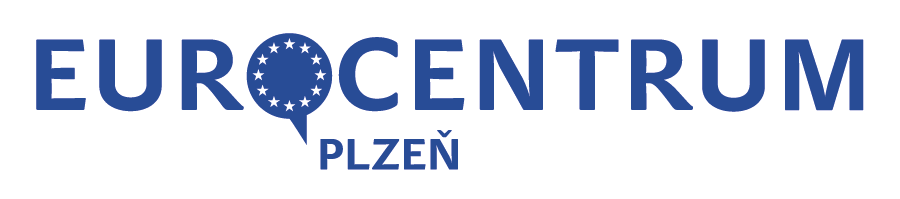 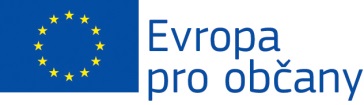 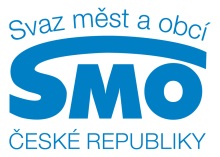 